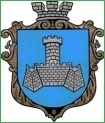 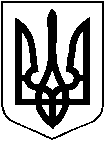 УКРАЇНАм. Хмільник Вінницької областіРОЗПОРЯДЖЕННЯМІСЬКОГО ГОЛОВИВід 11 вересня  2020 р.                                                                          № 325-р           Про внесення змін до розпорядження міського голови від 26.08.2020 р. №305-р «Про скликання та порядок підготовки   81 чергової сесії міської ради 7 скликання»,зі змінамиУ зв’язку з відсутністю кворуму депутатів міської ради  11.09.2020 року о 10.00 годині, керуючись ст.ст. 42, 59 Закону України «Про місцеве самоврядування в Україні»:1. Внести зміни до розпорядження міського голови від 26.08.2020р.                 №305-р «Про скликання та порядок підготовки 81 чергової сесії міської ради  7 скликання», зі змінами, виклавши п.1 в новій редакції:       «1. Скликати чергову 81 сесію міської ради 7 скликання 15 вересня 2020 року о 10.00 годині у залі засідань міської ради /2 поверх/».        2.  Визнати п. 1 розпорядження міського голови від 26.08.2020р. №305-р «Про скликання та порядок підготовки 81 чергової сесії міської ради 7 скликання» таким, що втратив чинність.         3. Загальному відділу міської ради внести відповідні відомості до оригіналів документів, згідно п.2 цього розпорядження.        4. Відділу інформаційної діяльності та комунікацій із громадськістю міської ради про місце, дату, час проведення та порядок денний сесії поінформувати населення через офіційний веб-сайт міста Хмільника, а організаційному відділу -  депутатів міської ради.5. Контроль за виконанням цього розпорядження залишаю за собою.   Міський голова		                    			 	    С.Б.Редчик                С.П.Маташ                П.В. Крепкий                 О.В. Тендерис                Н.А.Буликова                О.Д.Прокопович                Н.П.Мазур	                О.Ю.Семчук